Председатель Совета депутатов муниципального образования      		                             «Муниципальный округ Можгинский районУдмуртской Республики»                                                                                   Г. П. КорольковаГлава муниципального образования «Муниципальный округ Можгинский районУдмуртской Республики»                                                                                       А. Г. Васильев      г. Можга12 октября 2022 года        №____Проект вносит:Руководитель аппарата Администрации района                                                               Н. П. ГородиловаСогласовано:Председатель Совета депутатов муниципального образования«Муниципальный округ Можгинский районУдмуртской Республики»                                                                                                      Г. П. КорольковаГлава муниципального образования «Муниципальный округ Можгинский районУдмуртской Республики»                                                                                                         А. Г. ВасильевЗаместитель начальника отдела организационно-кадровой и правовой работы-юрисконсульт                                                                                         В. Е. АлексееваСОВЕТ  ДЕПУТАТОВМУНИЦИПАЛЬНОГО ОБРАЗОВАНИЯ«МУНИЦИПАЛЬНЫЙ ОКРУГ МОЖГИНСКИЙ РАЙОН УДМУРТСКОЙ РЕСПУБЛИКИ»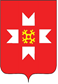 «УДМУРТ ЭЛЬКУНЫСЬ МОЖГА  ЁРОС МУНИЦИПАЛ ОКРУГ» МУНИЦИПАЛ КЫЛДЫТЭТЫСЬДЕПУТАТЪЕСЛЭН КЕНЕШСЫО присвоении  аллеи в Парке Победы д. Ныша имени Кропотина Валентина Гавриловича          В соответствии с Положением о порядке присвоения имен государственных и общественных деятелей, выдающихся людей Удмуртской Республики муниципальным предприятиям, учреждениям, организациям, а также улицам, площадям, другим составным частям, утвержденным решением Совета депутатов муниципального образования «Можгинский район» от 29 апреля 2020 года № 33.5, на основании  ходатайства Администрации муниципального образования «Муниципальный округ Можгинский район Удмуртской Республики» и руководствуясь Уставом муниципального образования «Муниципальный округ Можгинский район Удмуртской Республики»,       СОВЕТ ДЕПУТАТОВ РЕШИЛ: Присвоить  аллее в Парке Победы д. Ныша имя Кропотина Валентина Гавриловича.          2. Опубликовать настоящее решение на официальном сайте муниципального образования «Муниципальный округ Можгинский район Удмуртской Республики» в информационно-телекоммуникационной сети «Интернет» и в Собрании муниципальных нормативных правовых актов муниципального образования «Муниципальный округ Можгинский район Удмуртской Республики».О присвоении  аллеи в Парке Победы д. Ныша имени Кропотина Валентина Гавриловича          В соответствии с Положением о порядке присвоения имен государственных и общественных деятелей, выдающихся людей Удмуртской Республики муниципальным предприятиям, учреждениям, организациям, а также улицам, площадям, другим составным частям, утвержденным решением Совета депутатов муниципального образования «Можгинский район» от 29 апреля 2020 года № 33.5, на основании  ходатайства Администрации муниципального образования «Муниципальный округ Можгинский район Удмуртской Республики» и руководствуясь Уставом муниципального образования «Муниципальный округ Можгинский район Удмуртской Республики»,       СОВЕТ ДЕПУТАТОВ РЕШИЛ: Присвоить  аллее в Парке Победы д. Ныша имя Кропотина Валентина Гавриловича.          2. Опубликовать настоящее решение на официальном сайте муниципального образования «Муниципальный округ Можгинский район Удмуртской Республики» в информационно-телекоммуникационной сети «Интернет» и в Собрании муниципальных нормативных правовых актов муниципального образования «Муниципальный округ Можгинский район Удмуртской Республики».О присвоении  аллеи в Парке Победы д. Ныша имени Кропотина Валентина Гавриловича          В соответствии с Положением о порядке присвоения имен государственных и общественных деятелей, выдающихся людей Удмуртской Республики муниципальным предприятиям, учреждениям, организациям, а также улицам, площадям, другим составным частям, утвержденным решением Совета депутатов муниципального образования «Можгинский район» от 29 апреля 2020 года № 33.5, на основании  ходатайства Администрации муниципального образования «Муниципальный округ Можгинский район Удмуртской Республики» и руководствуясь Уставом муниципального образования «Муниципальный округ Можгинский район Удмуртской Республики»,       СОВЕТ ДЕПУТАТОВ РЕШИЛ: Присвоить  аллее в Парке Победы д. Ныша имя Кропотина Валентина Гавриловича.          2. Опубликовать настоящее решение на официальном сайте муниципального образования «Муниципальный округ Можгинский район Удмуртской Республики» в информационно-телекоммуникационной сети «Интернет» и в Собрании муниципальных нормативных правовых актов муниципального образования «Муниципальный округ Можгинский район Удмуртской Республики».